*RESTART ici sur le mur 3, face à [3H00]**RESTART ici sur le mur 6, face à [12H00]FINAL sur le mur 8 :Remplacer le compte 8 de la section 1 par 1/2 tour à G pour revenir face à [12H00]PD = Pied Droit     PG = Pied Gauche     PdC = Poids du Corps     D = Droit ou Droite     G = GaucheChorégraphie : SICILIAMusique : Be careful with that SongParoliers : Doug Johnson / Scott Sean WhiteInterprète : Josiah Siska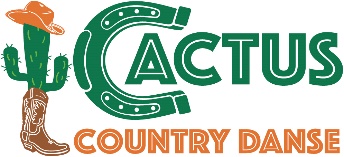 SiciliaChorégraphe(s)S. FILLION (FR), C. DURAND (FR) & G. SCACCIANOCE (IT) (Mai 2023)Description32 comptes, 4 murs, 2 restarts, 1 finalNiveauNoviceMusique‘Be Careful with That Song – Josiah SiskaDépartDémarrage de la danse après 16 comptesSECTION 1SECTION 11-8WALK R & L FWD, OUT OUT, IN, STEP FWD, HEEL STRUT, BALL STEP 1/4 TURN LWALK R & L FWD, OUT OUT, IN, STEP FWD, HEEL STRUT, BALL STEP 1/4 TURN L1 - 2PD devant – PG devantPD devant – PG devant[12H00]& 3 & 4PD à D – PG à G – Ramener PD au centre – PG devantPD à D – PG à G – Ramener PD au centre – PG devant5 - 6Poser talon D devant – Abaisser la plante D au solPoser talon D devant – Abaisser la plante D au sol& 7 - 8Ball PG à côté PD – PD devant – 1/4 tour à G avec PdC sur PGBall PG à côté PD – PD devant – 1/4 tour à G avec PdC sur PG[9h00]SECTION 2SECTION 29-16CROSS HITCH BALL SIDE STEP, CROSS HITCH BALL SIDE STEP, SWAYSCROSS HITCH BALL SIDE STEP, CROSS HITCH BALL SIDE STEP, SWAYS1 & 2Hitch D croisé devant jambe G – Ball PD à côté PG – PG à GHitch D croisé devant jambe G – Ball PD à côté PG – PG à G3 & 4Hitch D croisé devant jambe G – Ball PD à côté PG – PG à GHitch D croisé devant jambe G – Ball PD à côté PG – PG à G5 - 6Sway à D – Sway à G (balancement des hanches de D à G) *RESTART iciSway à D – Sway à G (balancement des hanches de D à G) *RESTART ici7 - 8Sway à D – Sway à GSway à D – Sway à GSECTION 3SECTION 317-24WALK R & L FWD,  ANCHOR  STEP, STEP L BACK & TOUCH R TOE FWD, HOLD, COASTER STEPWALK R & L FWD,  ANCHOR  STEP, STEP L BACK & TOUCH R TOE FWD, HOLD, COASTER STEP1 -2PD devant – PG devantPD devant – PG devant3 & 4PD derrière – Retour PdC PG devant – Retour PdC PD derrièrePD derrière – Retour PdC PG devant – Retour PdC PD derrière& 5 - 6PG derrière – Pointe PD devant en pliant le genou - PausePG derrière – Pointe PD devant en pliant le genou - Pause7 & 8PD derrière – Ball PG à côté PD – PD devantPD derrière – Ball PG à côté PD – PD devantSECTION 4SECTION 425-321/4 TURN & CROSS, HOLD, 1/4 TURN & CROSS, HOLD, TRIPLE FWD, TOE TOUCH FWD, FLICK1/4 TURN & CROSS, HOLD, 1/4 TURN & CROSS, HOLD, TRIPLE FWD, TOE TOUCH FWD, FLICK& 1 – 21/4 tour à D et ball PG à G – Croiser PD devant PG - Pause1/4 tour à D et ball PG à G – Croiser PD devant PG - Pause[12H00]& 3 - 41/4 tour à D et ball PG à G – Croiser PD devant PG - Pause1/4 tour à D et ball PG à G – Croiser PD devant PG - Pause[3H00]5 & 6Triple step avant G (G – D – G)  **RESTART iciTriple step avant G (G – D – G)  **RESTART ici7 - 8Pointe PD devant –  Flick PD vers l’arrièrePointe PD devant –  Flick PD vers l’arrièreOld man walked up as I put my guitar down
Said, "You play that pretty good, son, could I buy you a round?"
"That last one that you sang, the one you said you wrote,
I know you didn't mean to, but you really oughta know,ChorusBe careful with that song 
It could hurt someone
The one about the girl and the fool who did her wrong
Sounds too much like the truth
When it's mixed with 90 proof
Might hit too close to home
Be careful with that song"Well, we sat for 30 minutes
We both had a few
When he started crying
I said, "Mister, what did that to you?"
He tore a hundred-dollar bill in half 
And put it in my hand
Said, "The other half is yours if you don't play that one again"ChorusHe said, "I ain't the one to say it ain't a piece of art
I'm just tryna tell you, you could break a broken heart"
Re-break a broken heart Chorus
Cut you to the bone
Remind you that she's gone
Be careful with that song
Be careful with that song
Oh, be careful with that songUn vieux bonhomme s’est approché Quand j’ai posé ma guitareIl m’a dit « Tu joues plutôt bien gaminPuis-je t’offrir à boire ? »Cette dernière chanson que tu as jouée, Celle que tu as écriteJe sais que tu ne voulais pas, mais tu dois vraiment savoirRefrainSois prudent avec cette chansonElle pourrait blesser quelqu’unCelle de la fille Et de l’idiot qui lui a fait du tortElle sonne trop comme la véritéQuand celle-ci s’enrobe de blindage anti-charElle peut toucher trop près du butSois prudent avec cette chansonAlors nous sommes restés assis une demi-heureNous avons avalé quelques verresQuand il s’est mis à pleurerJ’ai dit « Monsieur, qu’est-ce qui vous a fait ça ? »Il a déchiré un billet de 100 en deuxEt a mis la moitié dans ma mainEt dit, « l’autre moitié est à toi Si tu ne rejoues pas cette chanson-là »RefrainIl m’a dit « je ne suis pas celui qui va critiquer ton art,Je veux juste te dire, tu pourrais briser un cœur briséBriser de nouveau un cœur briséRefrainTe couper jusqu’à l’osTe rappeler qu’elle est partieSois prudent avec cette chansonSois prudent avec cette chansonOh, sois prudent avec cette chanson